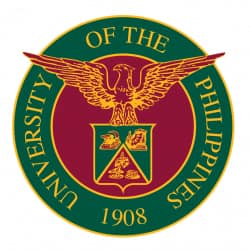 UNIVERSITY OF THE PHILIPPINES LOS BAÑOSDoctor of Philosophy in Agricultural EconomicsTRAN NHAT LAM DUYENECONOMIC ANALYSIS OF THE EFFECT OF AGRICULTURAL LAND REVOCATION ON POVERTY AND FOOD INSECURITY OF FARM HOUSEHOLDS, DUY TIEN DISTRICT, HA NAM PROVINCE, VIETNAMISABELITA M.  PABUAYON, PhDAdviserDate: AUGUST 2018____________________________________TRAN NHAT LAM DUYEN ____________________________________ISABELITA M. PABUAYON, PhDECONOMIC ANALYSIS OF THE EFFECT OF AGRICULTURAL LAND REVOCATION ON POVERTY AND FOOD INSECURITY OF FARM HOUSEHOLDS, DUY TIEN DISTRICT, HA NAM PROVINCE, VIETNAMDO THI THANH HUYENSUBMITTED TO THE FACULTY OF THE GRADUATE SCHOOLUNIVERSITY OF THE PHILIPPINES LOS BAÑOSIN PARTIAL FULFILLMENT OF THEREQUIREMENTS FOR THE DEGREE OFDOCTOR OF PHILOSOPHY(Agricultural Economics)JUNE 2019This dissertation attached hereto, entitled “ECONOMIC ANALYSIS OF THE EFFECT OF AGRICULTURAL LAND REVOCATION ON POVERTY AND FOOD INSECURITY OF FARM HOUSEHOLDS, DUY TIEN DISTRICT, HA NAM PROVINCE, VIETNAM” prepared and submitted by DO THI THANH HUYEN in partial fulfillment of the requirements for the degree of DOCTOR OF PHILOSOPHY (AGRICULTURAL ECONOMICS) is hereby accepted.Accepted in partial fulfillment of the requirements for the degree of DOCTOR OF PHILOSOPHY (AGRICULTURAL ECONOMICS)ANTONIO  JESUS A. QUILLOYChair, Department of Agricultural and Applied EconomicsCollege of Economics and Management________________________Date signedJOSE V. CAMACHO JR.Dean, Graduate SchoolUniversity of the Philippines Los Baños________________________Date signedTABLE OF CONTENTSLIST OF TABLESLIST OF FIGURESLIST OF APPENDICESABSTRACTDO THI THANH HUYEN. University of the Philippines Los Baños, June 2019.            Agricultural Innovation System in High and Low Income Class Municipalities in Nueva Ecija, Philippines. Major Professor: Dr. ROWENA DT. BACONGUIS    The study analyzed the poverty and food insecurity patterns of farm households affected by agricultural land revocation for industrialization and urbanization in Duy Tien district, Ha Nam province, Vietnam. Results showed that the farmland size of households has become more fragmented after agricultural land revocation and there is inequality in ownership of farmland between the two household groups, namely, those with partial (PALR) and entire farmland revoked (FALR). Agricultural land revocation also caused a decrease in farm employment and increase in off-farm employment of affected households. The average monthly income per capita of PALR households was significantly higher than that of FARL households. Formal wage work contributed most to total household income. Food expenditure, especially for rice, was significantly higher in FALR households than in PALR households. Poverty incidence was 17.2%, 16%, and 18% of all respondents, PALR, and FALR households, respectively. Only 5.7% of all household - respondents were food insecure. The proportion of food insecure households in PALR and FALR groups was 5.4% and 6.3%, respectively. This means that there were more poor and food insecure farm households in FALR group than in PALR group. Determinants of poverty situation are dependency ratio, proportion of revoked farmland size, formal and informal credit, time of farmland revocation, proportion of non-farm labor, sex, and education of household head. Time of agricultural revocation, sex and education of household head are also determinants of food insecurity situation. Also, cultivated land, and non-farm income of households had relationship with probability of household being food insecure.  The time of agricultural land revocation negatively influenced the probability of household being poor and food insecure. The result reveals that the probability of household being poor and food insecure will be reduced by 10.8% and 97.6%, respectively if such household’s farmland was revoked prior to 2015. The proportion of revoked farmland had negative effect on poverty situation. An additional unit in the proportion of revoked farmland leads to an increase by 0.2% in the probability of household being poor.The study recommends that farm households affected by land revocation policy should be assisted in terms of education improvement, vocational training, and shift to non-farm employment. The government should also reconsider the size of farm land revocation, provide adequate time in serving notice of land revocation, and review the compensation package (amount and use) for revoked farmlands.CHAPTER IINTRODUCTION`Major SubheadingMinor Subsection	Paragraph heading. In whole papaya, 1-methylcyclopropene has been found effective in slowing the ripening process and hence, extending the fruit’s shelf-life. At greater than 25% of yellowing, 1-MCP can delay the ripening of ‘Sunrise Solo’ papaya without causing abnormal development of organoleptic attributes such as hard lumps in the flesh and uneven yellowing of the skin (Manenoi et al., 2007). However, in ‘Golden’ papaya, 1-MCP treated fruit had inferior quality with the fruit normally ripened (Fabi et al., 2007). This emphasizes the relevance of cultivar as a factor influencing sensitivity to 1-MCP treatment.	Paragraph heading 2. In whole papaya, 1-methylcyclopropene has been found effective in slowing the ripening process and hence, extending the fruit’s shelf-life. At greater than 25% of yellowing, 1-MCP can delay the ripening of ‘Sunrise Solo’ papaya without causing abnormal development of organoleptic attributes such as hard lumps in the flesh and uneven yellowing of the skin (Manenoi et al., 2007). However, in ‘Golden’ papaya, 1-MCP treated fruit had inferior quality with the fruit normally ripened (Fabi et al., 2007). This emphasizes the relevance of cultivar as a factor influencing sensitivity to 1-MCP treatment.REVIEW OF LITERATURE CITEDMajor SubheadingMinor SubheadingIf table is to be continued on the succeeding pages, the table per page should end with single line and should end with double line on the page which bears the last or end of the table …Next page …This dissertation can be made available to the general publicYESThis dissertation can be accessed only after consultation with the author and dissertation adviser-This dissertation can be accessed only by those bound by confidentiality agreement-ZENAIDA M. SUMALDEMember, Advisory Committee________________________Date signedDINAH PURA T. DEPOSITARIOMember, Advisory Committee________________________Date signed ROBERTO F. RAÑOLA, JR.Member, Advisory committee________________________Date signedISABELITA M.  PABUAYONChair, Advisory Committee________________________Date signedCHAPTERPAGETitle PageiApproval PageiiBiographical SketchiiiAcknowledgementivTable of ContentsvList of TablesixList of FiguresxList of Appendices                                                                              xiList of AbbreviationxiiAbstractxivIINTRODUCTION1Other constraints in attaining LGU self- sufficiency target111Recommendation in the improvements of the Agricultural                    Innovation System114VSUMMARY, CONCLUSION AND RECOMMENDATIONS117Summary117Conclusions122Recommendations123LITERATURE CITED125TABLEPAGE1Defining features of the three main frameworks used to promote knowledge in the agricultural sector122First group of respondents per municipality513Distribution of the numbers of farmer respondents534Socio-demographic profile of respondents655Farm characteristics of respondents696Yield of farmer respondents during 2010 and 2011 dry and wet season727General roles of different actors of agricultural innovation748Production support provided by the actors in Talavera and Nampicuan849Summary of the identified problems in attaining the potential yield level10010Rating and frequency of assistance received10111Suggestions to improve knowledge and skills of extension workers102FIGUREPAGE1Five forms of decentralization252Agricultural Innovation System383Conceptual Framework of the study404Vicinity map of Nueva Ecija Province465Pattern of interactions among actors from DA and attached agencies and from LGU in giving seeds and seed subsidy, fertilizer and fertilizer subsidy as production support886Pattern of interactions among private actors in providing fertilizers, pesticides and other inputs917Pattern of interactions among actors DA and attached agencies and LGU in giving technical support938Pattern of interactions among actors and farmers in marketing959Pattern of interactions among actors and farmers in providing credit
96APPENDIXPAGEASurvey Questionnaire for Farmers141BSurvey Questionnaire for AEWs161CSurvey Questionnaire for MAO170DSurvey Questionnaire for RFUs173ESurvey Questionnaire for POs and NGOs175FSurvey Questionnaire for Planning/Budget/LGU Executives182GSurvey Questionnaire for Input Supplier183HSurvey Questionnaire for Threshers/Harvesters186ISurvey Questionnaire for Buyers188JSurvey Questionnaire for Miller190KMemorandum on subsidy of hybrid rice seeds192LMemorandum on subsidy of F1 hybrid rice seeds193MMemorandum on the guidelines for GMA Rice Program of CY 2007-2008194NMemorandum on the amended guidelines for GMA Rice Program of CY 2007-2008195OMemorandum on the guidelines in the certification of certified seeds196PMemorandum on the submission of compact rice demo-site and cooperators204QMemorandum on the guidelines on fertilizer incentive program206RMemorandum on the guidelines for GMA Rice Program211SMemorandum on the guidelines in granting performance based incentive allowance to AEWs218TSpecial order on the amendment to signed GMA Rice Program224UMemorandum on the use of LCC226VMemorandum on the guidelines on the 2009 fund balances for CS and hybrid seed subsidy227Table 1.Amount of change in mean temperature (%) of Mekong River Delta Provinces compared to 1980 - 1990 period based on the medium emission scenario (MoNRE, 2012)NO.PROVINCE/CITYYEARSYEARSYEARSYEARSYEARSYEARSYEARSYEARSYEARSNO.PROVINCE/CITY2020203020402050206020702080209021001Long An0.30.50.70.91.11.31.51.61.82Dong Thap0.30.71.01.31.51.822.22.43Tien Giang0.50.50.70.91.11.31.51.61.84Ben Tre0.30.60.81.10.131.51.71.92.05Vinh Long0.40.50.70.91.01.21.41.51.66Tra Vinh0.40.60.81.01.21.41.61.81.97An Giang0.30.50.70.91.01.21.41.51.68Can Tho0.40.60.81.01.31.51.71.82.09Hau Giang0.40.50.81.01.21.41.61.71.910Soc Trang0.30.50.70.91.11.31.41.61.711Bac Lieu0.40.60.81.11.31.51.71.82.012Kien Giang0.40.50.71.01.21.41.51.71.813Ca Mau0.40.60.91.11.41.61.82.02.1Table 1.Amount of change in mean temperature (%) of Mekong River Delta Provinces compared to 1980 - 1990 period based on the medium emission scenario (MoNRE, 2012)NO.PROVINCE/CITYYEARSYEARSYEARSYEARSYEARSYEARSYEARSYEARSYEARSNO.PROVINCE/CITY2020203020402050206020702080209021001Long An0.30.50.70.91.11.31.51.61.82Dong Thap0.30.71.01.31.51.822.22.43Tien Giang0.50.50.70.91.11.31.51.61.84Ben Tre0.30.60.81.10.131.51.71.92.0Table 1.Continued …NO.PROVINCE/CITYYEARSYEARSYEARSYEARSYEARSYEARSYEARSYEARSYEARSNO.PROVINCE/CITY2020203020402050206020702080209021005Vinh Long0.40.50.70.91.01.21.41.51.66Tra Vinh0.40.60.81.01.21.41.61.81.97An Giang0.30.50.70.91.01.21.41.51.68Can Tho0.40.60.81.01.31.51.71.82.09Hau Giang0.40.50.81.01.21.41.61.71.910Soc Trang0.30.50.70.91.11.31.41.61.711Bac Lieu0.40.60.81.11.31.51.71.82.012Kien Giang0.40.50.71.01.21.41.51.71.813Ca Mau0.40.60.91.11.41.61.82.02.1